О списке кандидатов в депутаты по дополнительным выборам депутатов Совета депутатов Таштыпского сельсовета Таштыпского района Республики Хакасия четвертого созыва выдвинутом избирательным объединением «Хакасское региональное отделение Политической партии ЛДПР – Либерально демократической партии России» по многомандатным избирательным округамРассмотрев документы, представленные в территориальную  избирательную комиссию Таштыпского района для заверения списка кандидатов в депутаты по дополнительным выборам депутатов Совета депутатов Таштыпского сельсовета Таштыпского района Республики Хакасия четвертого созыва, выдвинутом избирательным объединением «Хакасское региональное отделение Политической партии ЛДПР – Либерально демократической партии России» по многомандатным  избирательным округам, в соответствии с пунктами 141-144 статьи 35 Федерального Закона «Об основных гарантиях избирательных прав и права на участие в референдуме граждан Российской Федерации», статьями 22, 24 Закона Республики Хакасия «О выборах глав муниципальных образований и депутатов представительных органов муниципальных образований в Республике Хакасия», территориальная избирательная комиссия Таштыпского района постановляет:	  	1. Заверить список кандидатов в депутаты по дополнительным выборам депутатов Совета депутатов Таштыпского сельсовета Таштыпского района Республики Хакасия четвертого созыва, выдвинутого избирательным объединением «Хакасское региональное отделение Политической партии ЛДПР – Либерально демократической партии России» по многомандатным избирательным округам (прилагается).     2. Выдать уполномоченному представителю указанного избирательного объединения настоящее постановление с копией заверенного списка кандидатов в депутаты Совета депутатов Таштыпского сельсовета Таштыпского района Республики Хакасия четвертого созыва, выдвинутого избирательным объединением «Хакасское региональное отделение Политической партии ЛДПР – Либерально демократической партии России» по многомандатным избирательным округам.3. Направить настоящее постановление в Избирательную комиссию Республики Хакасия. 	4. Настоящее постановление разместить на сайте Администрации Таштыпского района в разделе «Избирательная комиссия».СПИСОК кандидатов в депутаты Совета депутатов Таштыпского сельсоветаТаштыпского района Республики Хакасия четвертого созыва, выдвинутого избирательным объединением «Хакасское региональное отделение Политической партии ЛДПР – Либерально демократической партии России» по многомандатным избирательным округам 1. Трехмандатный избирательный округ № 1, Якунин Михаил Александрович, 1959 года рождения, место рождения: село Таштып Таштыпского района Красноярского края, адрес места жительства: Республика Хакасия,Таштыпский район, с. Таштып. 2. Трехмандатный избирательный округ № 2, Косточаков Игорь Алексеевич, 1994 года рождения, место рождения: город Абакан Республики Хакасия, адрес места жительства: Республика Хакасия, г. Абакан.3. Четырехмандатный избирательный округ № 4, Гоманов Василий Сергеевич, 1994 года рождения,  место рождения: город Красноярск, адрес места жительства: Республика Хакасия, г. Абакан.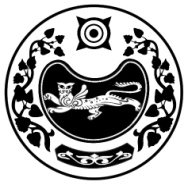 РЕСПУБЛИКА ХАКАСИЯТЕРРИТОРИАЛЬНАЯ 
ИЗБИРАТЕЛЬНАЯ  КОМИССИЯТАШТЫПСКОГО РАЙОНАХАКАС РЕСПУБЛИКАНЫAТАШТЫП АЙМАOЫНЫAОРЫНДАOЫNFБЫO КОМИССИЯЗЫХАКАС РЕСПУБЛИКАНЫAТАШТЫП АЙМАOЫНЫAОРЫНДАOЫNFБЫO КОМИССИЯЗЫПОСТАНОВЛЕНИЕПОСТАНОВЛЕНИЕПОСТАНОВЛЕНИЕ19 октября 2022 года№ 80/523-5                                                                  с. Таштып                                                                  с. Таштып                                                                  с. ТаштыпПредседатель комиссии   Т.В. Мальцева Секретарь комиссии Т.Н. КарамашеваСписокзаверен территориальной избирательной комиссией Таштыпского района Республики Хакасия 19  октября  2022 года  (постановление № 80/523-5)